         КAРАР                                     №   20                ПОСТАНОВЛЕНИЕ   02 апрель 2021 й.                                                               02 апреля 2021 г.Об утверждении перечня муниципального имуществасельского поселения Енгалышевский сельсовет муниципального района Чишминский район Республики Башкортостан в целях предоставления во владение и (или) пользования на долгосрочной основе субъектам малого и среднего предпринимательства и организациям, образующим инфраструктуру поддержки субъектов малого и среднего предпринимательства, а также лицам, не являющиеся индивидуальными предпринимателями и применяющие специальный налоговый режим «Налог на профессиональный доход»              Руководствуясь Федеральным законом от 03 июля 2018 года № 185-ФЗ «О внесении изменений в отдельные законодательные акты Российской Федерации в целях расширения имущественной поддержки субъектов малого и среднего предпринимательства» с учетом изменений, утвержденных решением Совета директоров АО «Корпорация МСП» согласно протоколу от 29 января 2019 года № 69, в соответствии с Федеральным законом от 24 июля 2007 года № 209-ФЗ «О развитии малого и среднего предпринимательства в Российской Федерации», Законом Республики Башкортостан от 28 декабря 2007 года № 511-З «О развитии малого и среднего предпринимательства в Республике Башкортостан», Постановлением Правительства Республики Башкортостан от  9 декабря 2008 года № 437 «О порядке формирования, ведения, обязательного опубликования перечня государственного имущества Республики  Башкортостан в целях предоставления во владение и (или) пользование на долгосрочной основе субъектам малого и среднего предпринимательства и организациям,  образующим инфраструктуру поддержки субъектов малого и среднего предпринимательства», Постановлением Правительства Российской Федерации  от 21 августа 2010 года № 645 «Об имущественной поддержке субъектов малого и среднего предпринимательства»,  при предоставлении федерального имущества», Администрация Сельского поселения Енгалышевский сельсовет муниципального района Чишминский район Республики БашкортостанПОСТАНОВЛЯЕТ:       1. Утвердить  прилагаемый перечень муниципального имущества сельского поселения Енгалышевский сельсовет муниципального района Чишминский район Республики Башкортостан  в целях предоставления во владение и (или) пользования на долгосрочной основе субъектам малого и среднего предпринимательства и организациям, образующим инфраструктуру поддержки субъектов малого и среднего предпринимательства, а также лицам, не являющиеся индивидуальными предпринимателями и применяющие специальный налоговый режим «Налог на профессиональный доход» на  2021 год.               2. Управляющему делами администрации сельского поселения Енгалышевский сельсовет муниципального района Чишминский район Республики Башкортостан разместить настоящее постановление на сайте администрации СП Енгалышевский сельсовет.               3. Контроль за исполнением настоящего постановления оставляю за собой.Глава сельского поселения                                                    Ф.Г. БадретдиновПриложение к постановлению Главы сельского поселенияЕнгалышевский сельсоветмуниципального района Чишминский районРеспублики Башкортостан  от 02 апреля  2021 г. № 20Перечень 
муниципального имущества  сельского поселения Енгалышвский сельсовет муниципального района Чишминский район  Республики Башкортостан в целях предоставления во владение и (или) пользования на долгосрочной основе субъектам малого и среднего предпринимательства и организациям, образующим инфраструктуру поддержки субъектов малого и среднего предпринимательства, а также лицам, не являющиеся индивидуальными предпринимателями и применяющие специальный налоговый режим «Налог на профессиональный доход» на 2021 годБаш[ортостан Республика]ыШишм^ районыМУНИЦИПАЛЬ РАЙОНсоветЫныЕНГАЛЫШ ауыл советыауыл биЛ^м^е хакимите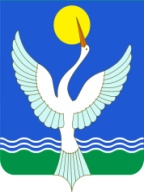 администрацияСЕЛЬСКОГО ПОСЕЛЕНИЯЕнгалышевский сельсоветМУНИЦИПАЛЬНОГО РАЙОНАЧишминскИЙ район       Республики Башкортостан№№наименование объекта муниципального имуществаместонахождениеобщая характеристикаплощадь объекта, кв.м.наличие правообладателей1нежилое зданиеРБ, Чишминский район, Енгалышевский сельсовет, с.Балагушево, ул.Речная,  д.69здание школы 120Собственник – СП Енгалышевский сельсовет2Земельный участокРБ, Чишминский район, Енгалышевский сельсовет, д. Лентовка, ул. Центральная, 36Аземельный участок под ИЖС1500Собственник – СП Енгалышевский сельсовет3Земельный участокРБ, Чишминский район, Енгалышевский сельсовет, с. Енгалышево, ул. Тихая, 15земельный участок под ИЖС1500Собственник – СП Енгалышевский сельсовет4Земельный участокРБ, Чишминский район, Енгалышевский сельсовет, с. Енгалышево, ул. Тихая, 1земельный участок под ИЖС1496Собственник – СП Енгалышевский сельсовет5Земельный участокРБ, Чишминский район, Енгалышевский сельсовет, с. Енгалышево, ул. Тихая, 2земельный участок под ИЖС1600Собственник – СП Енгалышевский сельсовет6Земельный участокРБ, Чишминский район, Енгалышевский сельсовет, с. Енгалышево, ул. Тихая, 3земельный участок под ИЖС1500Собственник – СП Енгалышевский сельсовет7Земельный участокРБ, Чишминский район, Енгалышевский сельсовет, с. Енгалышево, ул. Тихая, 4земельный участок под ИЖС2399Собственник – СП Енгалышевский сельсовет8Земельный участокРБ, Чишминский район, Енгалышевский сельсовет, с. Енгалышево, ул. Тихая, 5земельный участок под ИЖС1500Собственник – СП Енгалышевский сельсовет